							28. januar 2018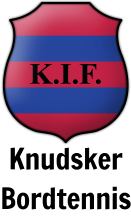 Til alle BordtennismedlemmerMedlemsmøde / Generalforsamling i Knudsker I.F. Bordtennis afdelingMandag d. 5. Februar 2018 kl. 19.00 – ca. 20.15(Efter mødet kan senior og motionister træne)Kære bordtennismedlem (Senior, Motionister, 60+, Ungdom med forældre)Hermed indkalder Bestyrelsen til medlemsmøde / Generalforsamling i bordtennis med følgende dagsorden:Velkomst og præsentation af nuværende bestyrelsenBeretning 2017 – Hvad er der sket det sidste årValg af bestyrelse:Finn Jørgensen		2 år 	på valg	modtager genvalgLenette Willemoes		2 år 	på valg	modtager genvalgSteen Kristoffersen		2 år 	på valg	modtager genvalg? 			2 år		Repræsentant for 60+Annette Kofod		1 år		Merete G. Jensen		1 årHerunder hjælp til diverse små opgaver – ”Vi løfter i flok”?Regnskab 2017 / Budget 2018 til orientering(Godkendes ikke før til KNIF hoved generalforsamling d. 17/2-18)-Kontingent 2018-Evt. orientering om ConventusFremtidsplaner, målsætninger, nye tiltag og gode ideer i afdelingen og orientering om klubben-  Ungdomtræning og Seniortræning - Herunder klubmesterskaber for senior d. 16. april 2018 og ungdom d. 23. april 2018. -  Hvad sker i klubben -stævner, LM d. 6-8/4-18, aktiviteter, KNIF Stævner d. 10/2 og 10/3, Sæsonafslutning for senior/ungdom d. 24/6-18, Loppemarked d. 28/7-18, Etape Bornholm i Uge 30 -  Procedure for stævnetilmelding og betaling-  Klublokale m.m., herunder nyt lys i BordtennishalEvt. – Herunder har medlemmerne ordet, men intet kan vedtages, men alt diskuteresBemærk: Det er meget vigtigt, at ALLE møder frem til dette møde, da det vil gøre det lettere for både bestyrelse og ikke mindst Dig selv. Så gør både Dig selv og Klubben en tjeneste. Men, hvis Du uheldigvis skulle være forhindret i, at møde frem, beder vi Dig ringe/sms eller maile afbud til: Finn Jørgensen: 56 95 79 74 / 20 27 11 49 –  E-mail: finn.bordtennis@mail.tele.dkDette skal ske inden Lørdag d. 3/2-18Vi ser frem til, at se jer til dette møde.Med venlig hilsen Knudsker Bordtennisafdeling bestyrelse: Finn Jørgensen - Lenette Willemoes – Steen Kristoffersen – Annette Kofod – Merete G. Jensen 